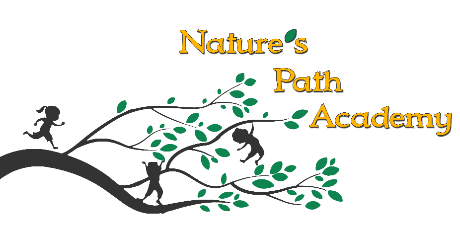 2020-2021 School Year CalendarSeptember 8th		First Day of SchoolNovember 3rd			Staff Day			School ClosedNovember 6th			Developmental Checklists sent homeNovember 26th & 27th 	Thanksgiving			School ClosedDec. 24th-Jan	4th		Christmas Break		School ClosedFebruary 15th 			Staff Day			School ClosedApril 1st			Easter Egg Hunt		10 amMay 7th			Developmental Checklists go homeMay 31st			Memorial Day			School ClosedJune 21st 			Summer Camp Begins